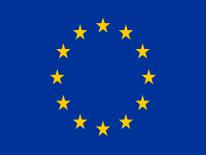 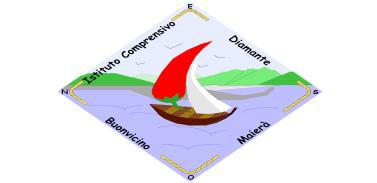 Istituto Comprensivo StataleScuola dell’Infanzia, Primaria, Secondaria di primo gradoVia Quasimodo, snc - tel e fax 0985/81036mail: csic836001@istruzione.it - PEC: csic836001@pec.istruzione.itSito web: www.icdiamante.gov.it87023 - Diamante (Cosenza)Circolare n.72Ai genitori degli alunni Al personale Docente e ATAdella scuola dell’Infanzia di Buonvicino Palazzae.p.c. conoscenza al DSGA:Oggetto: Comunicazione inizio servizio mensa scolastica a.s. 2018/19Con la presente si comunica alle SSLL che a partire da Lunedì 03 Dicembre 2018, verrà avviato il servizio di refezione scolastica. Pertanto, l’orario scolastico sarà il seguente: 8.00 - 12.00 antimeridiano; 12.00 - 13.00 servizio mensa; 13.00 -16.00 pomeridiano.Il Dirigente ScolasticoProf.ssa Rippa Maria CristinaDocumento firmato digitalmente ai sensi del c.d.Codice dell’Amministrazione Digitale e normativa connessa